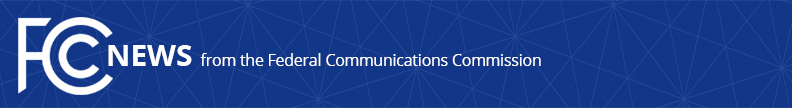 Media Contact: Will Wiquist, (202) 418-0509will.wiquist@fcc.govFor Immediate ReleaseFCC CHAIRMAN WHEELER APPOINTS NEW ACTING CHIEF ECONOMIST  -- WASHINGTON, January 20, 2015 – FCC Chairman Tom Wheeler today announced the appointment of Jonathan Levy as acting chief economist for the Federal Communications Commission.  Dr. Levy currently serves as the agency’s deputy chief economist and has stepped into the chief economist role upon the departure of the prior chief, David Waterman.“The chief economist occupies a very important role at the Commission.  We have been very fortunate in recent years to have had very talented economists in-house as crucial advisors,” said Chairman Wheeler.  “I appreciate Jonathan’s willingness to continue his work with the Commission and I especially thank David for his hard work and valued counsel on a wide variety of policy issues over the last year.  I have appreciated his insights on many of the most important issues the Commission has considered.”The FCC chief economist reports directly to the Chairman on economic issues and is part of the agency’s Office of Strategic Planning and Policy Analysis.Dr. Levy has been the FCC’s deputy chief economist since 2001, serving as a liaison between the chief economist and economists in the bureaus and offices. Prior to joining the FCC in 1980, Jonathan taught economics at the University of Wisconsin-Milwaukee. He holds a Ph.D. in economics from Yale University. Dr. Waterman is professor emeritus in the Media School at Indiana University, Bloomington. He was formerly on the faculty of the Annenberg School for Communication at the University of Southern California, and he holds a Ph.D. in economics from Stanford University.###
Office of Media Relations: (202) 418-0500TTY: (888) 835-5322Twitter: @FCCwww.fcc.gov/office-media-relationsThis is an unofficial announcement of Commission action.  Release of the full text of a Commission order constitutes official action.  See MCI v. FCC, 515 F.2d 385 (D.C. Cir. 1974).